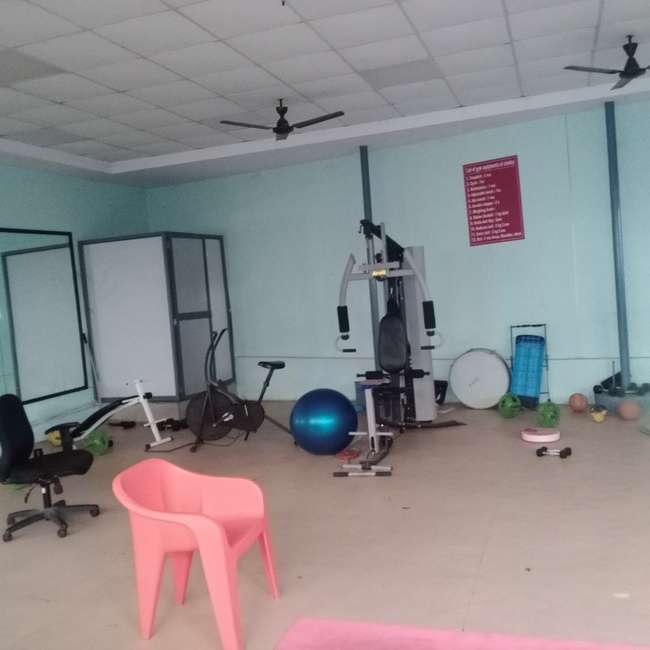 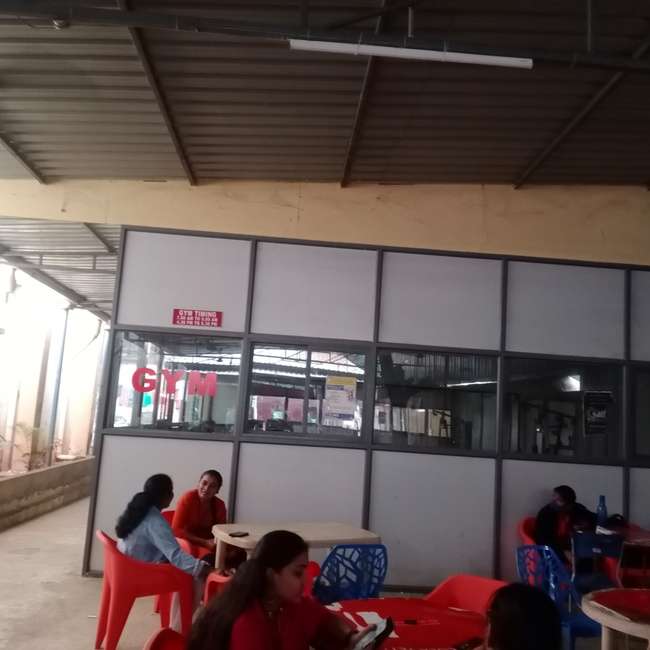 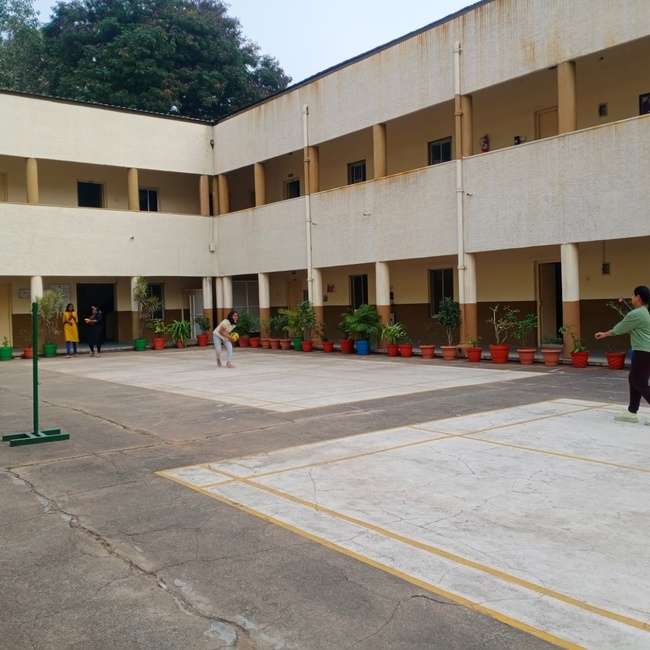 4.1.2 The Institution has adequate facilities for cultural activities, Sports, Games(Indoor, Outdoor), Gymanasium, Yogacentre etc. MOKSHITHA AND MEGHANA				Varshaswi and Group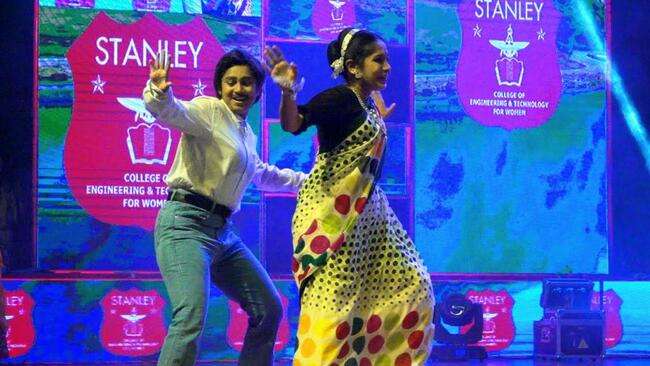 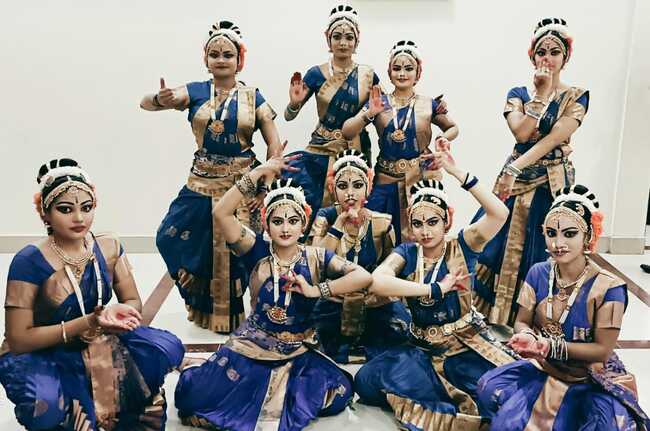 P. Sai Keerthana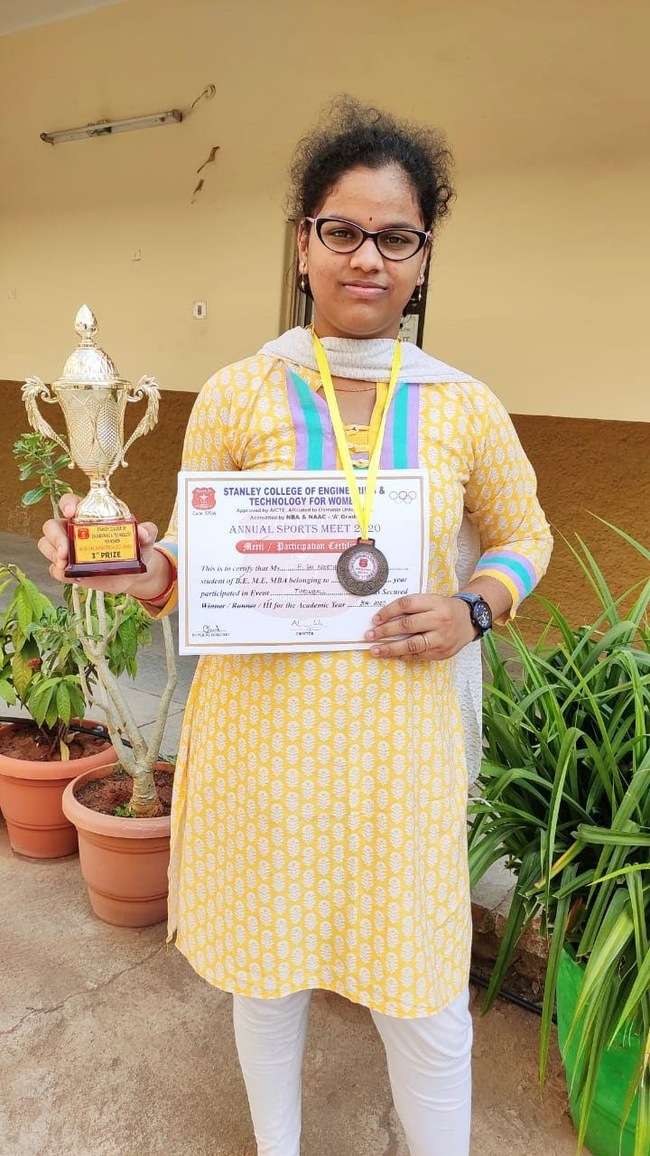 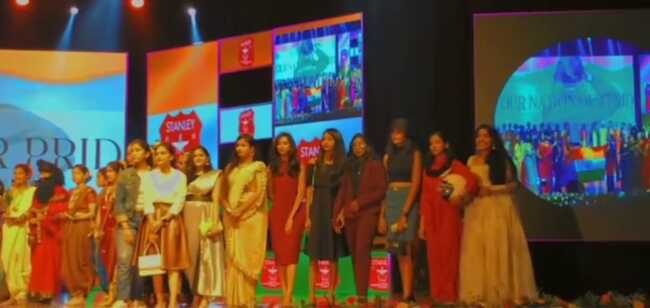 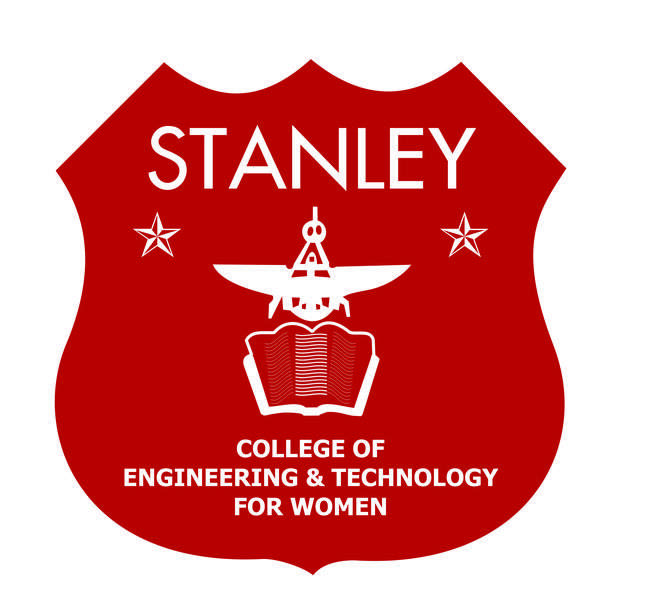 Department of Electrical and Electronics Engineering4.1.2 The Institution has adequate facilities for cultural activities, Sports, Games(Indoor, Outdoor), Gymnasium, Yoga Centre etc. 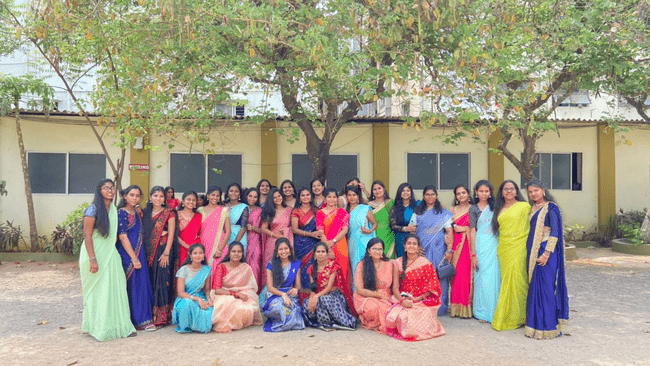 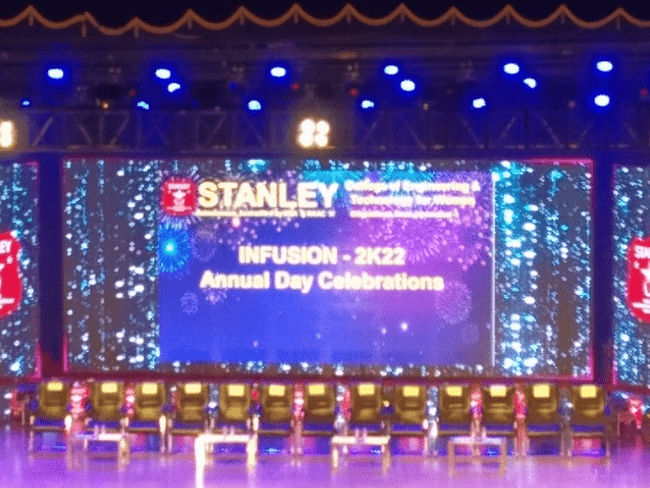 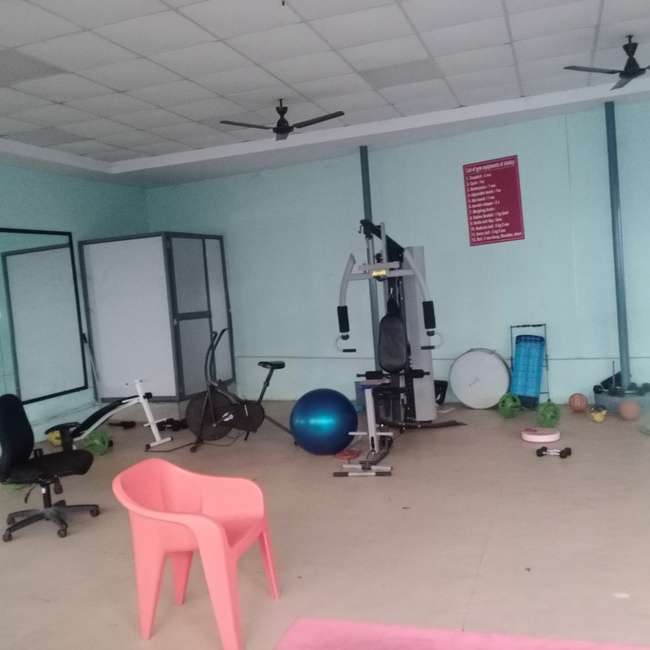 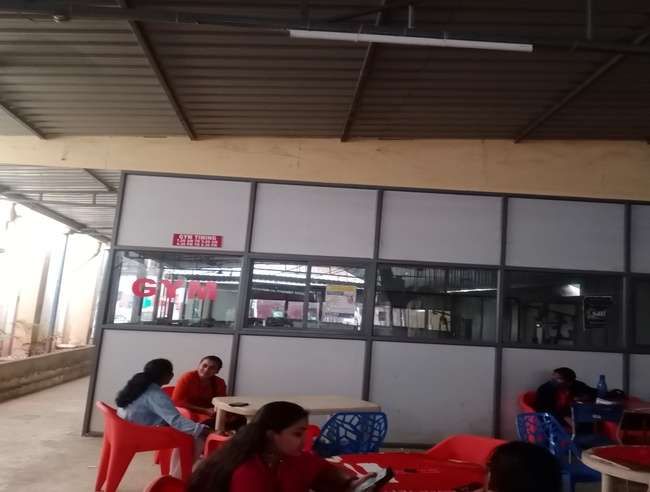 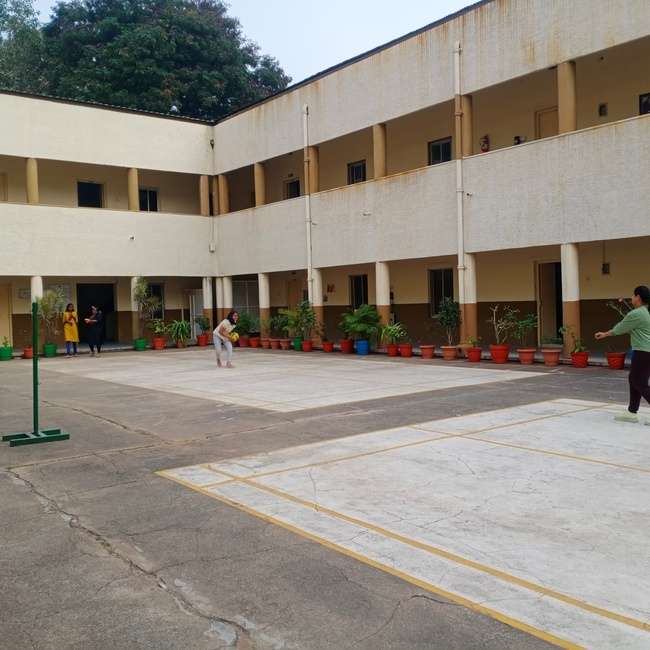 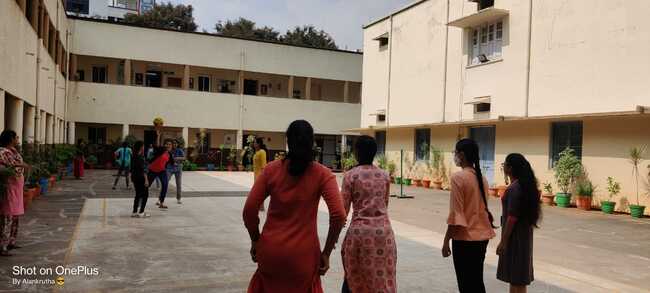 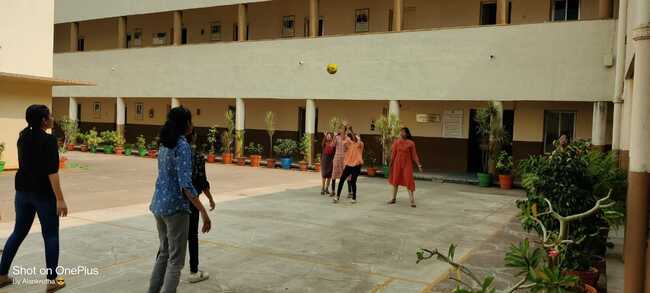 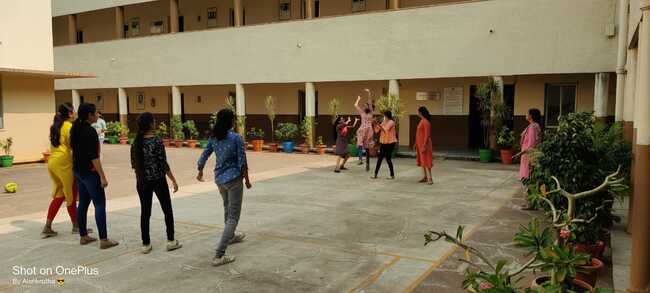 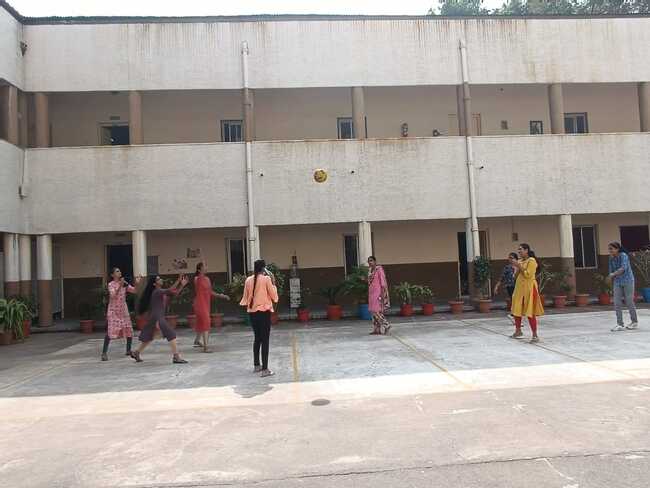 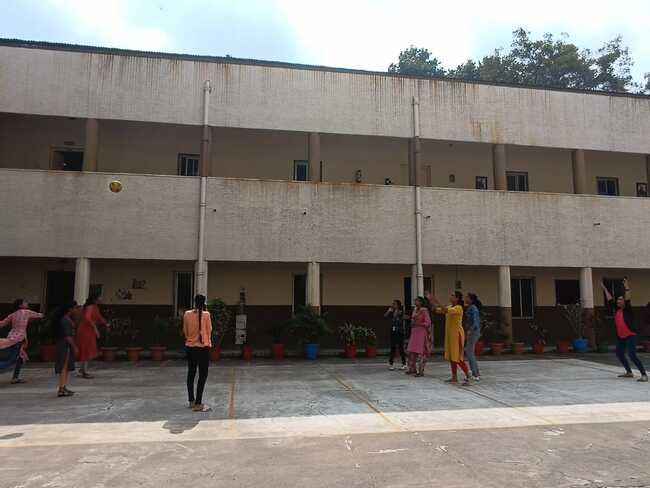 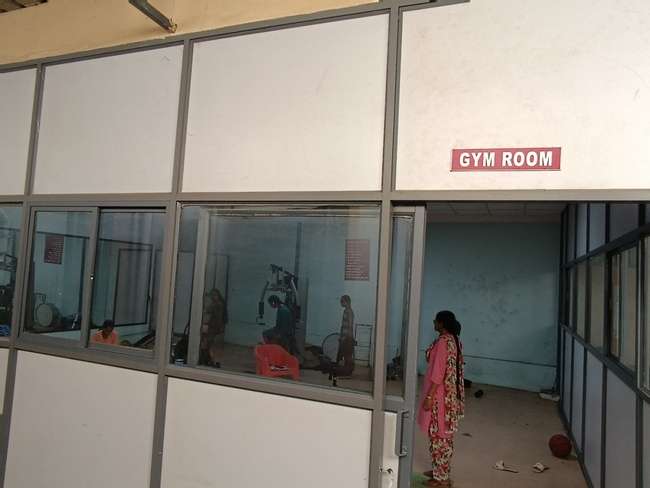 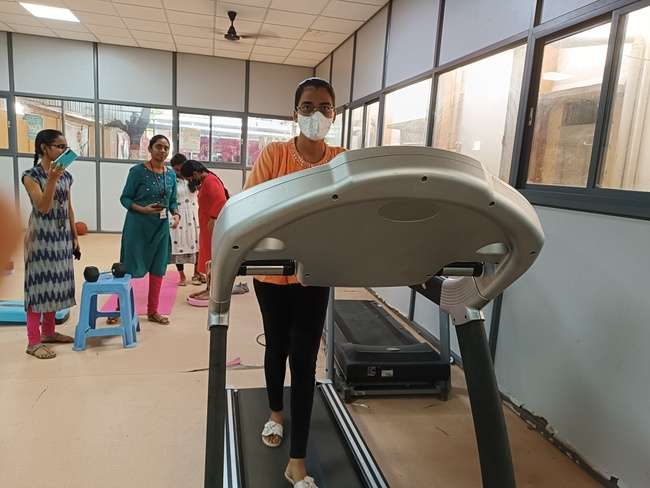 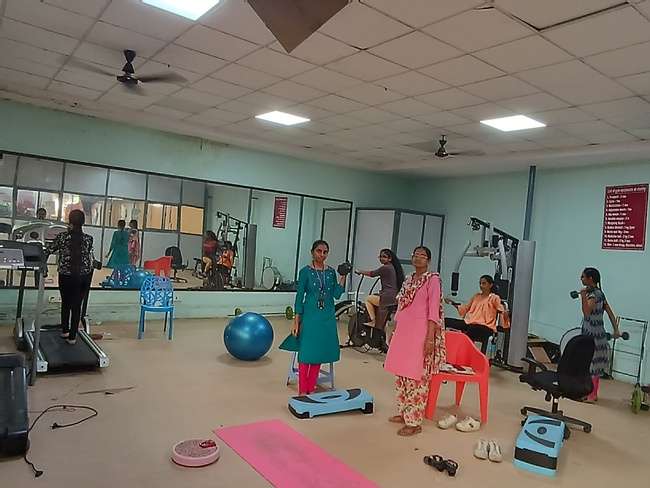 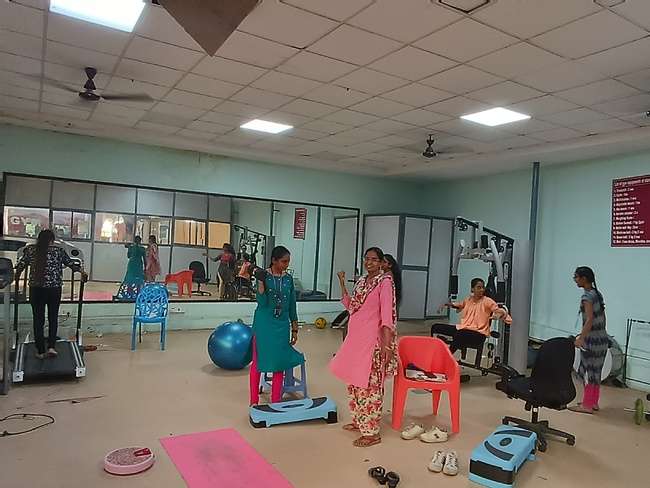 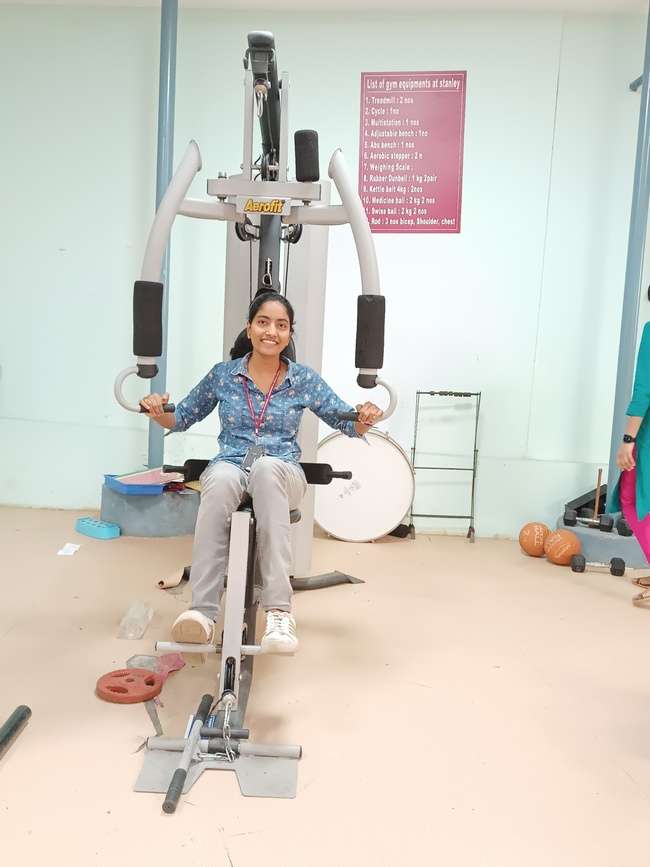 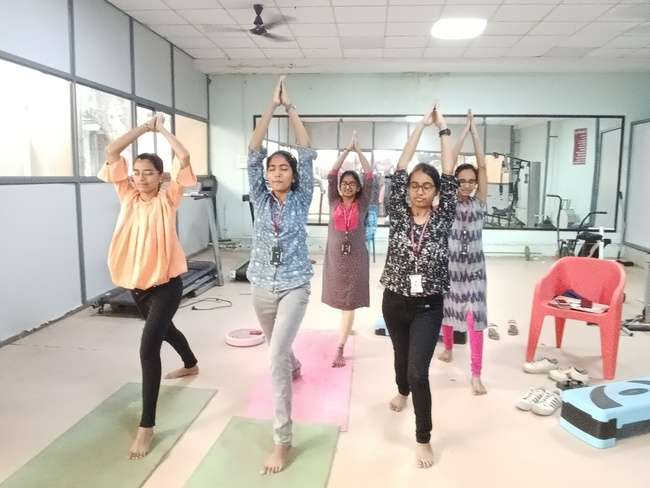 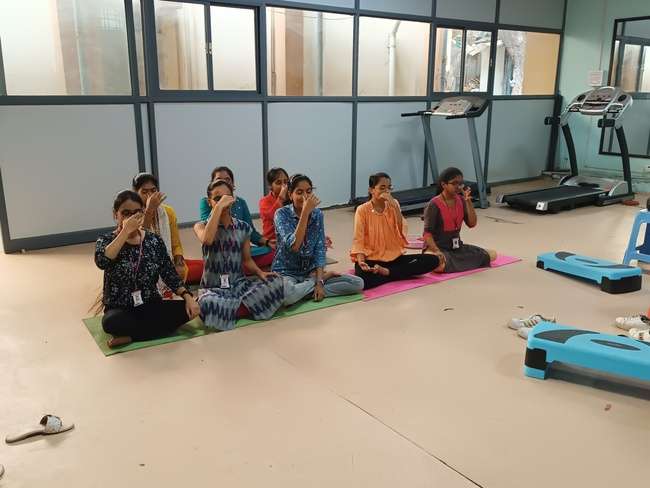 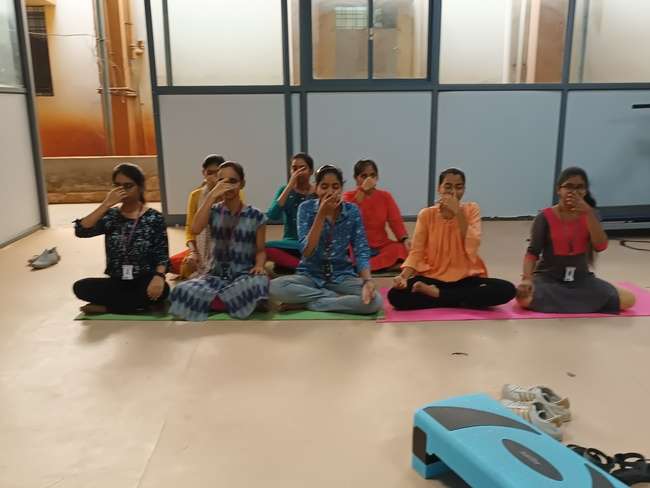 4.1.2 The Institution has adequate facilities for cultural activities, Sports, Games(Indoor, Outdoor), Gymanasium, Yogacentre etc. 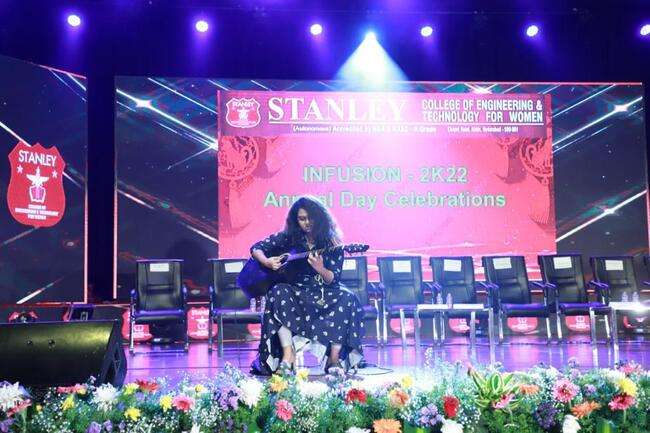 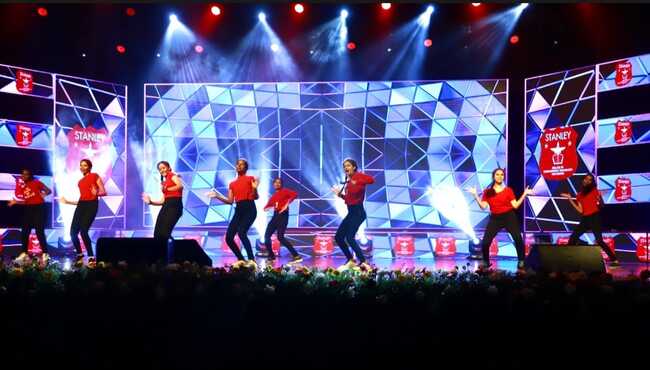 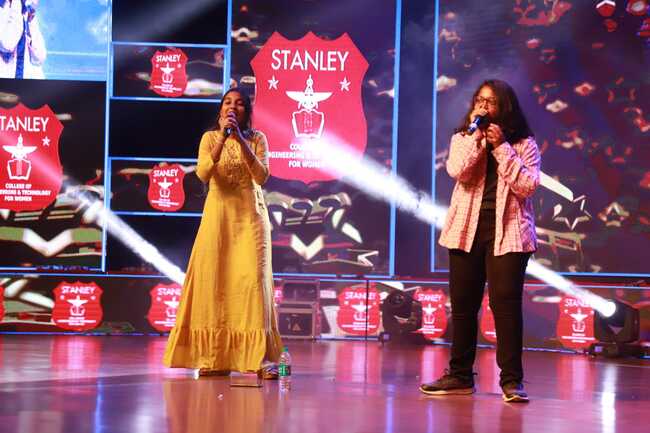 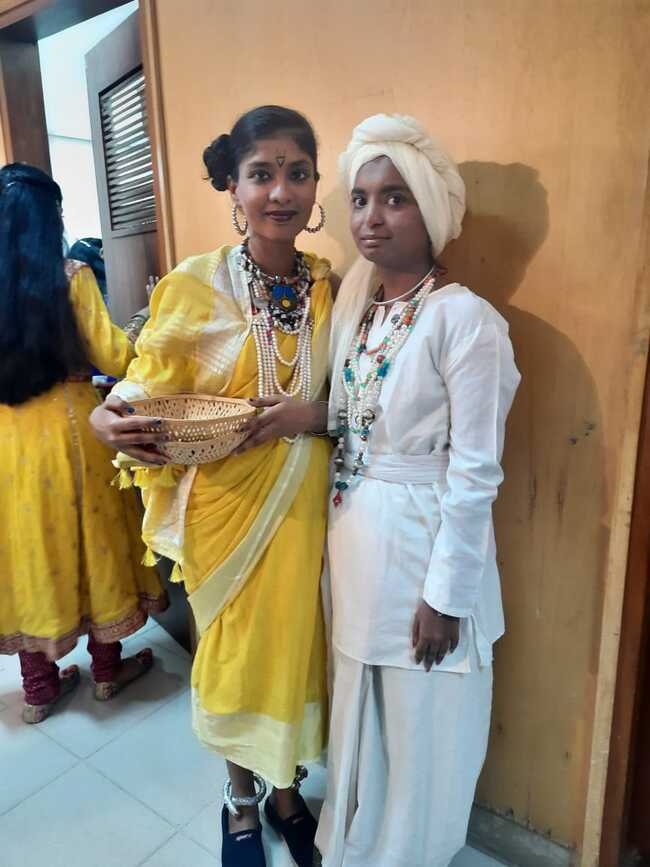 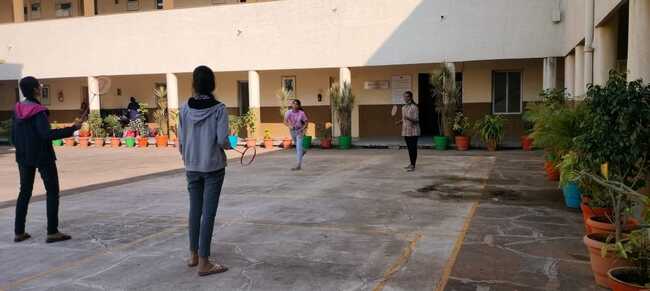 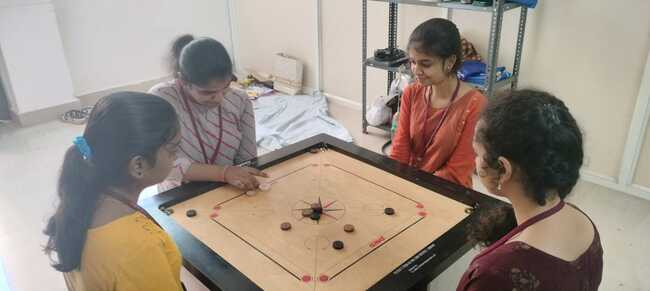 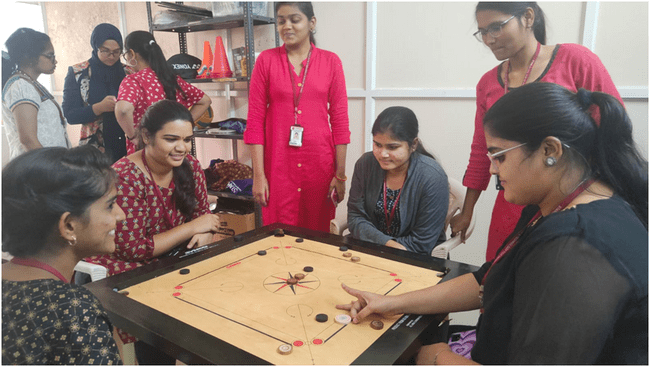 4.1.2 The Institution has adequate facilities for cultural activities, Sports, Games(Indoor, Outdoor), Gymanasium, Yogacentre etc. 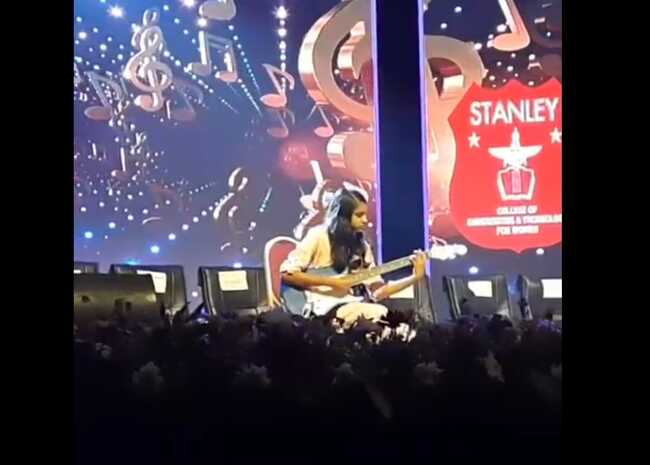 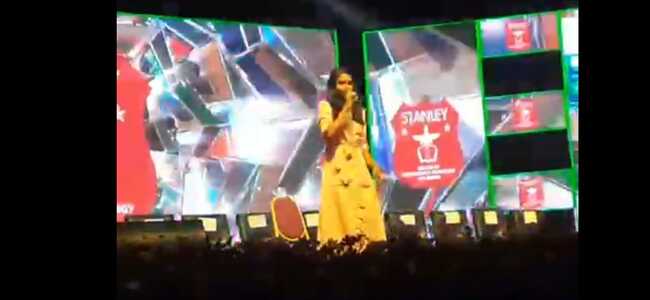 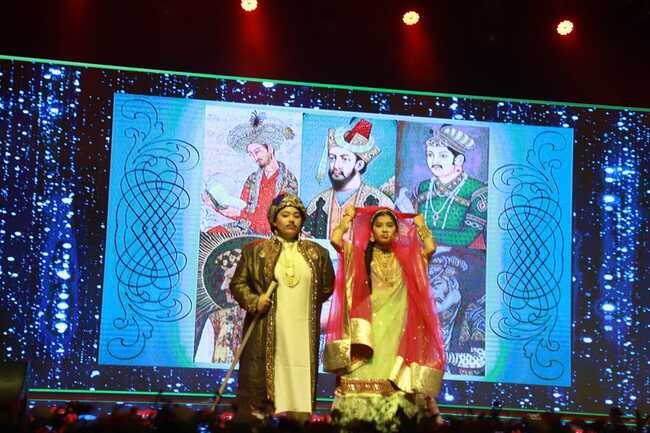 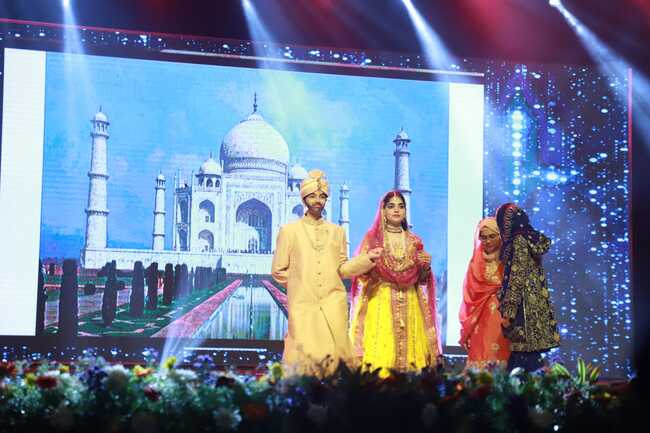 Criteria 4.1.2 - The Institution has adequate facilities for cultural activities, sports, games (indoor, outdoor), gymnasium, yoga center etc.Freshers’ Day Celebration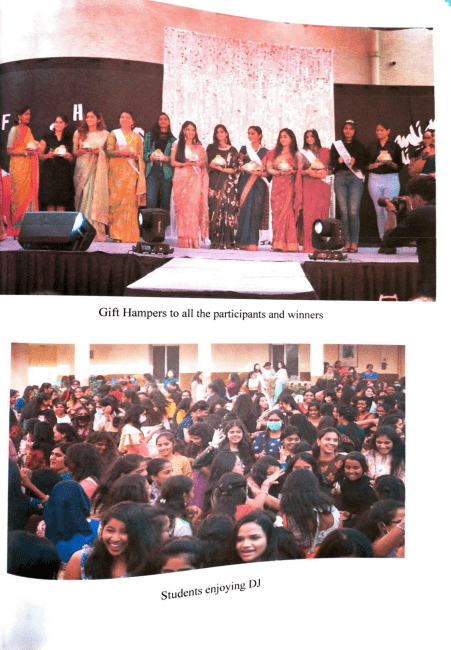 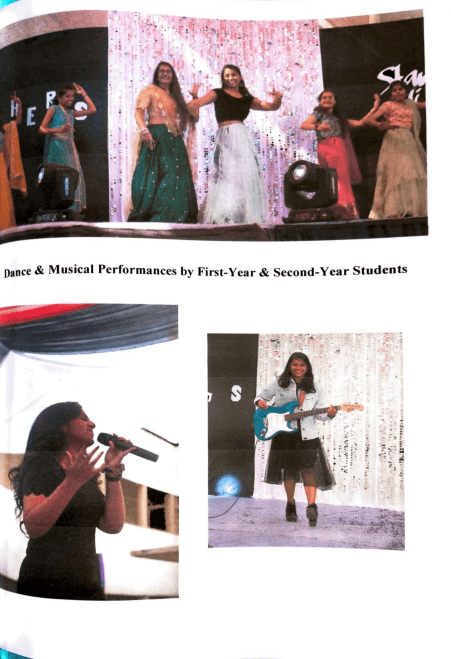 Christmas Celebrations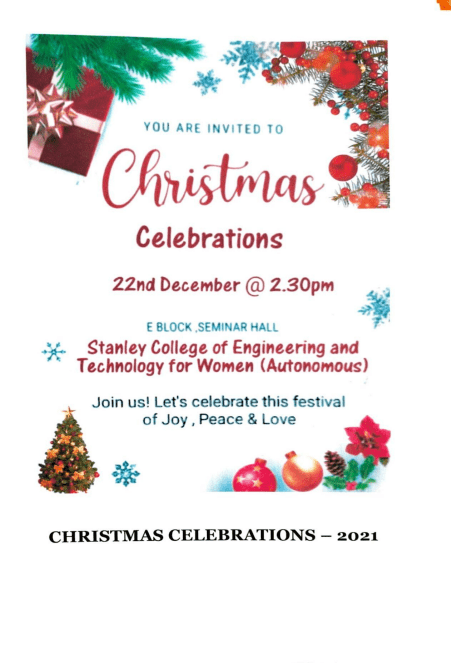 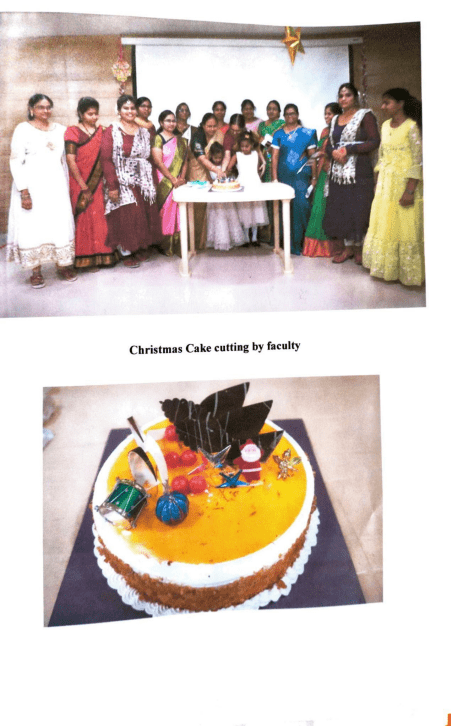 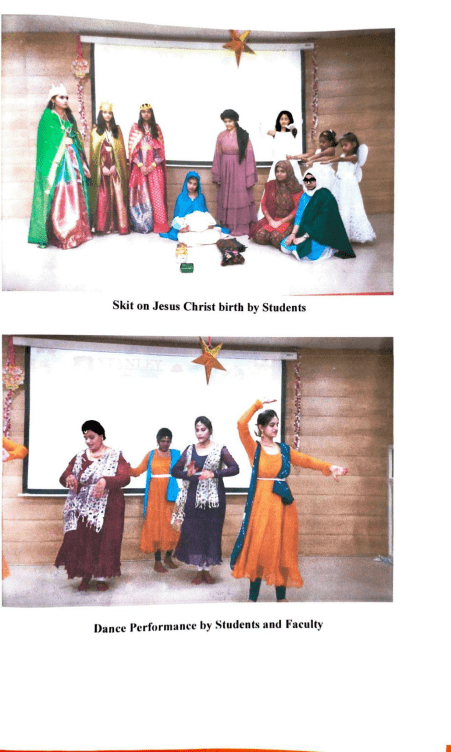 Traditional Day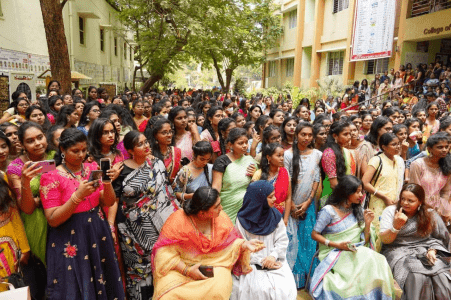 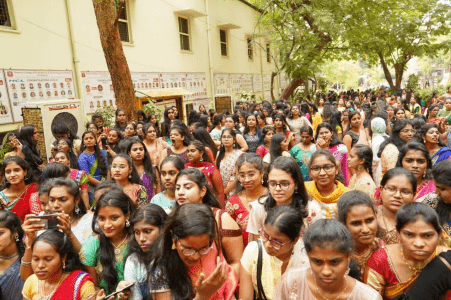 Sports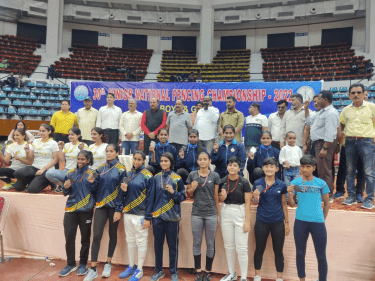 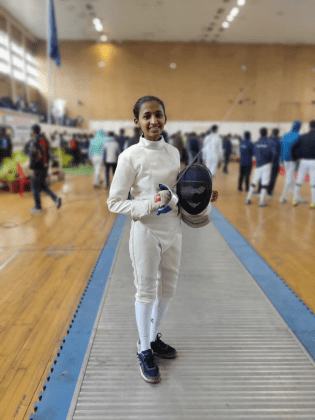 Annual Day Celebrations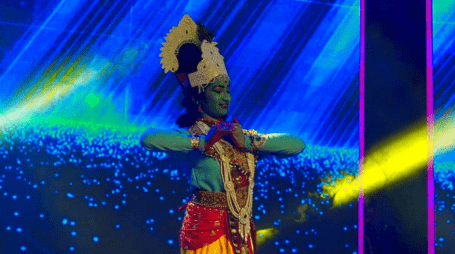 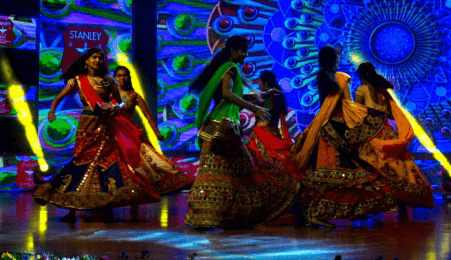 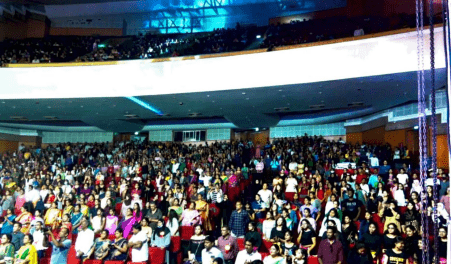 Gym, Sports and Yoga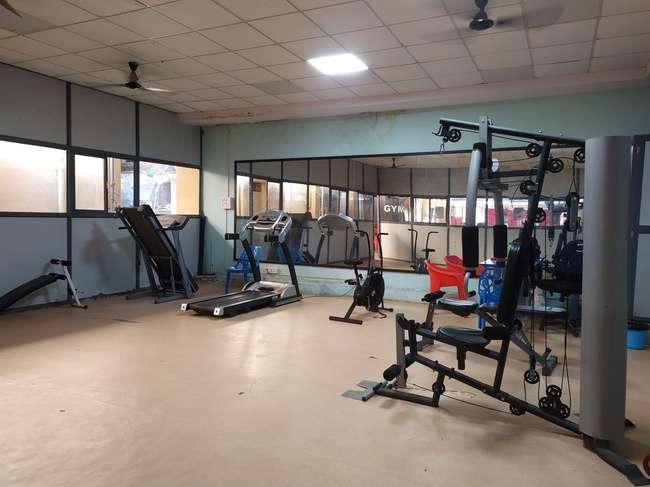 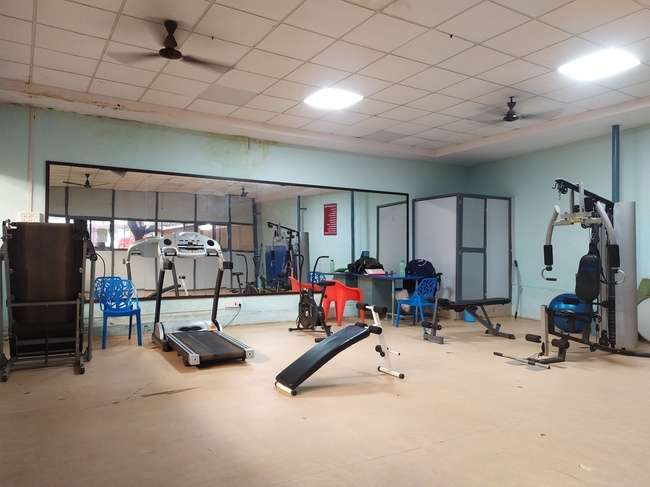 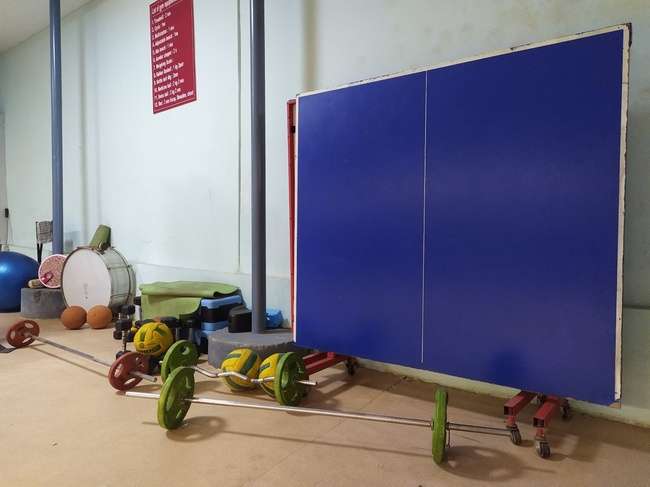 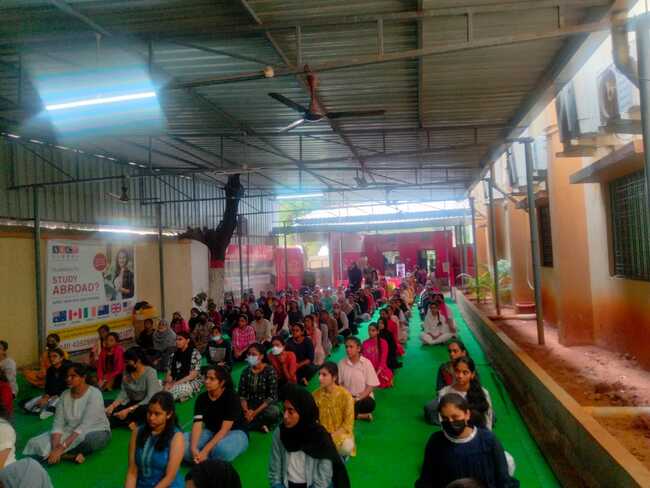 4.1.2 The Institution has adequate facilities for cultural activities, Sports, Games(Indoor, Outdoor), Gymanasium, Yoga centre etc. 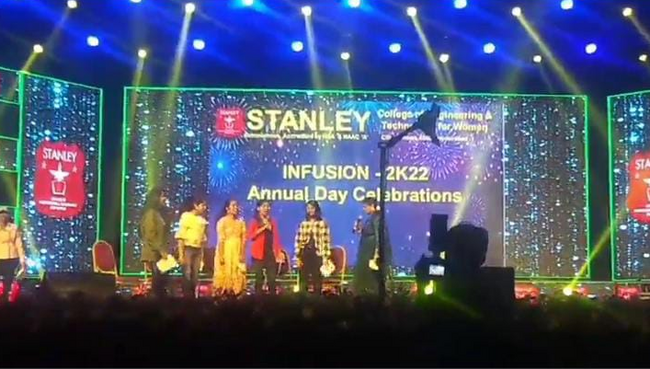 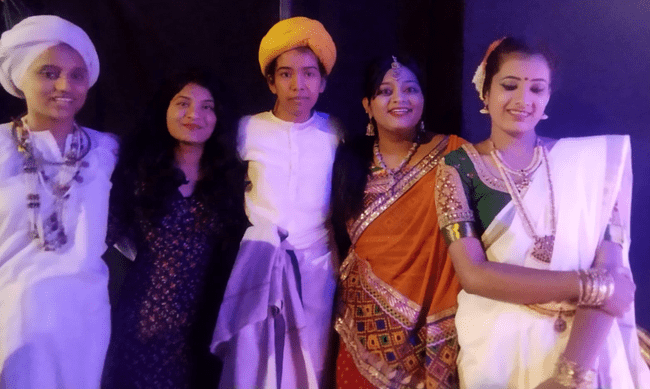 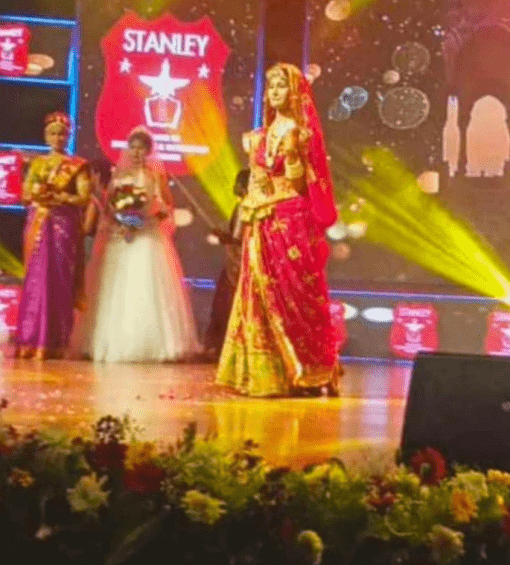 GYM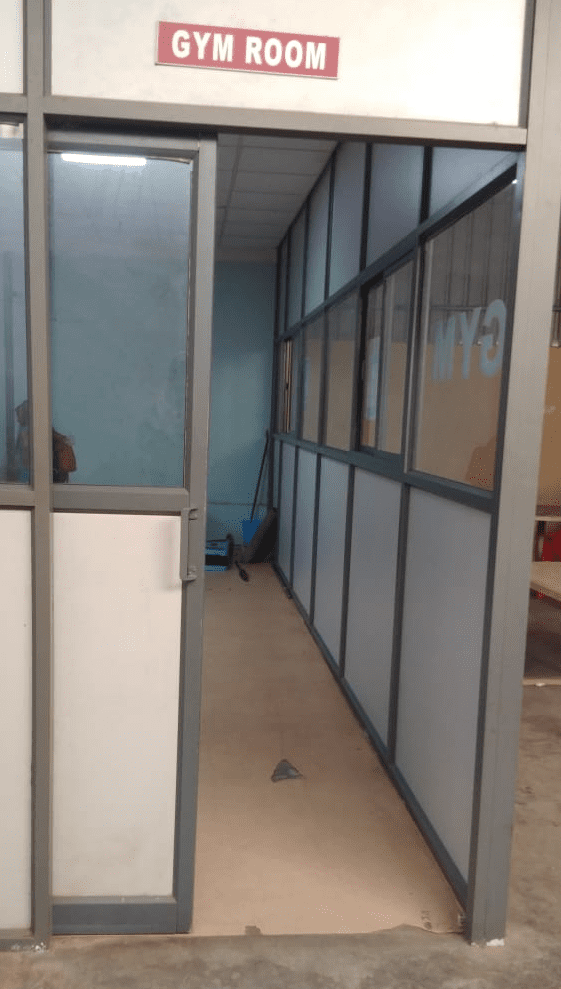 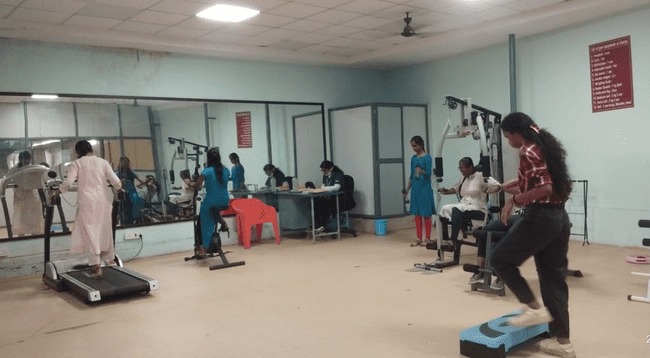 Sports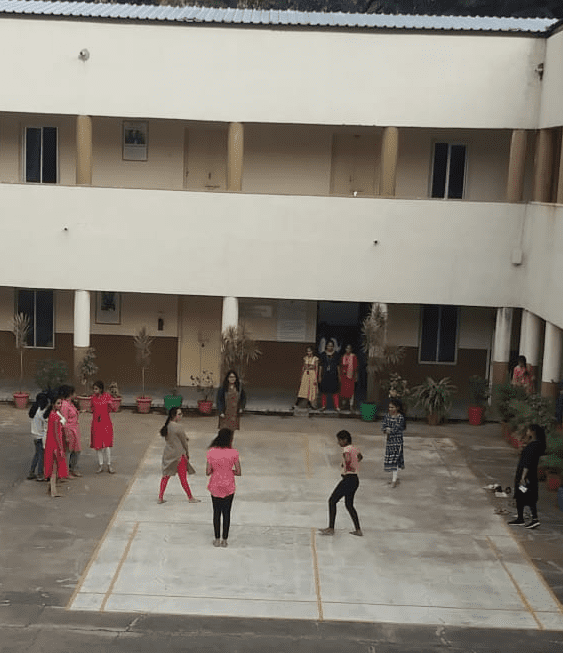 Date of event/activity               (DD-MM-YY)Name  of the event/ cultural activityBranch & YearName of the student participated14/5/2022Annual Day –DancingECEIII rd YearMokshita, Meghana14/5/2022Annual Day –Sports Meet-ThrowballECE III rd YearP. Sai Keerthana14/5/2022Annual Day –Classical DancingECE III rd Year &IInd year Varshaswi and group14/5/2022Annual Day- Fashion ShowECE IIIrd YearShree Poorna ,Sunidhi, ApoorvaDate of event/activity               (DD-MM-YY)Name  of the event/ cultural activityBranch & YearName of the student participated14-05-2022Annual Day –Guitar PerformanceCME IInd YearLasya14-05-2022Annual Day - SingingCME III rd YearShreya14-05-2022Annual Day - DancingCME III rd Year &IInd yearRitika, Divya, Suvarsha, Tejaswi, Pranavi,P.SameekshaK.ShivaniM.NikhithaDarahashaAnishaGreeshmaVaahiniReddy.k14-05-2022Annual Day- Fashion ShowCME II nd YearAdhithi , maheshwariDate of event/activity               (DD-MM-YY)Name  of the event/ cultural activityBranch & YearName of the student participated14/5/2022Annual Day –Guitar PerformanceAI&DS II nd YearVagdevi14/5/2022Annual Day - SingingAI & DS  II nd YearVagdevi14/5/2022Annual Day - DancingAI & DS  II nd YearSanjana14/5/2022Annual Day- Fashion ShowAI & DS  II nd YearAfshaanDate of event/activity               (DD-MM-YY)Name  of the event/ cultural activityBranch & YearName of the student participated14/5/2022Annual Day – SkitMBA IInd YearSowjanya and group14/5/2022Annual Day- Fashion ShowMBA Ist YearDivya, Krupali, Khushboo, Sadiya